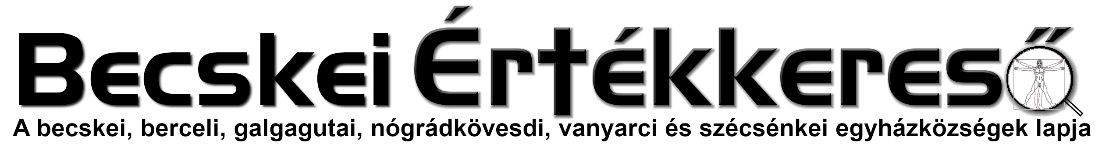 IV. évf. 5. szám Évközi 4. vasárnap	2023. január 29.Február 2. URUNK BEMUTATÁSA(GYERTYASZENTELŐ BOLDOGASSZONY) ÜnnepGyertyaszentelés és körmenetMegfelelő – ha lehetséges – , hogy a gyertyaszentelés a főtemplomon kívül egy másik kisebb templomban, kápolnában, vagy más alkalmas helyen történjék, ahonnan aztán a pap és a hívek körmenetben vonulnak a főtemplomba, ahol a mise következik.Ha körmenet nem tarthat1ó a templomon kívül, a gyertyaszentelés magában a templomban történik a kapunál, vagy más alkalmas helyen (pl. mellékoltárnál). Innen vonulnak a főoltárhoz a misére.A pap fehér miseruhában (vagy palástban) vonul a szertartás helyére, ahol a hívek állnak, gyertyával a kezükben. Ezeket a szertartás kezdetén meggyújtják. Gyertyagyújtás közben a nép (vagy a kórus) énekli:Urunk, Istenünk nagyhatalommal érkezik: – ragyogó fényességben, hogy felismerjék hívei. (10. tónus)Alleluja, alleluja. (10. szám)Vagy: Új fény támad, pogányoknak üdvösség, – kiválasztottnemzetednek dicsőség. (Saját, gregorián dallam: Cantus Cantorum, 137.) Vagy: Ki negyven nap előtt... (SzVU! 163. sz. ének, 1. versszak)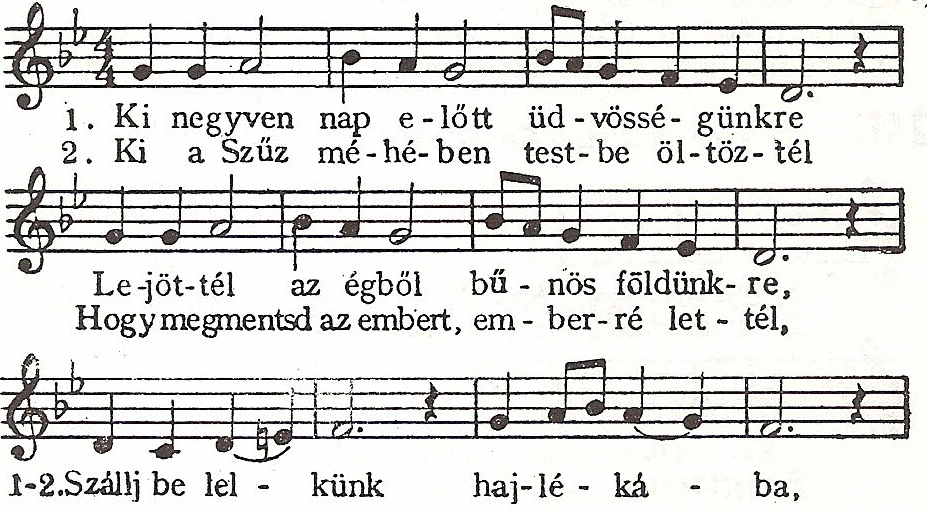 Pap: Az Atya, a Fiú és a Szentlélek nevében.Hívek: Ámen.Pap: A mi Urunk, Jézus Krisztus kegyelme, az Atyaisten szereteteés a Szentlélek egyesítő ereje legyen mindnyájatokkal.Vagy: Kegyelem nektek és békesség Atyánktól, az Istentől, és Urunktól, Jézus Krisztustól. Vagy: Az Úr legyen veletek. Hívek:És a te lelkeddel.Pap:Kedves testvéreim! Negyven napja Urunk születésének örömünnepét ültük, és ma van az a boldog nap, amikor arra emlékezünk, hogy Jézust Szűz Mária és Szent József be- mutatta a templomban. Ő ezáltal látszólag csupán az ószövetségi törvényt teljesítette, voltaképpen azonban hívő népével találkozott. Azok a jámbor öregek, akik a Szentlélek késztetésére a templomba mentek, és ott – szintén a Szentlélektől megvilágosítva – felismerték az Urat, örvendező lélekkel tettek tanúságot róla. Hozzájuk hasonlóan minket is a Szentlélek gyűjtött egybe. Vonuljunk tehát Isten házába, és járuljunk Krisz- tus elé. Találkozni fogunk vele, és felismerjük a kenyértörésben addig is, amíg majd nyilvánvaló dicsőségben el nem jön.Mondható más, hasonló értelmű intelem is.A pap most - összetett kézzel - megáldja a gyertyákat.Könyörögjünk!Istenünk, te vagy minden világosság kútfeje. A mai napon megmutattad az igazlelkű Simeonnak a világ Világosságát. Alázatosan kérünk: áldd meg † és szenteld meg ezeket a gyertyákat. Fogadd kegyesen hívő népedet, mely neved dicsőségére egybegyűlt, hogy égő gyertyával járuljon színed elé. Add meg, hogy méltó legyen eljutni az erények útján az örök világosságra. Krisztus, a mi Urunk által.Hívek:Ámen.Vagy: Könyörögjünk! Istenünk, te vagy az igazság Napja: tőled ered és belőled sugárzik az örök világosság. Áraszd híveid szívébe kegyelmed állandó fényességét, hogy mindnyájan, akikre szent templomodban ezeknek a gyertyáknak fénye sugárzik, eljussanak dicsőséged boldogító fényébe. Krisztus, a mi Urunk által.Hívek: Ámen.Meghinti szenteltvízzel a gyertyákat, minden formula nélkül. Most a pap is égő gyertyát vesz kezébe, és felszólítja a népet:Induljunk békességben, hogy találkozzunk az Úrral!Nép (vagy előénekesek): Új fény támad, pogányoknak üdvösség, - kiválasztott nemzetednek dicsőség.Előénekesek: Most már elbocsáthatod szolgádat, Uram, - ígéreted szerint békességben. (8. G. tónus) Nép: Új fény támad ...Előénekesek: Minthogy szememmel láttam - küldöttedet, az Üdvözítőt. Nép: Új fény támad ...Előénekesek: Őt adtad nekünk, - hogy meglássa minden nemzet. Nép: Új fény támad ...A gregorián ének helyett népéneket is énekelhetünk, pl. SzVU! 163. éneket, ill. ennek további versszakait: főképp a 7. 8. és 10. verset.3. Te vagy bár királya égnek- és földnek,
A jászolt választád szegény bölcsődnek. - Szállj be, stb.4. Ki eget és földet felékesíted,
Itt anyád pólyába takar be téged. - Szállj be, stb.5. Ki táplálsz bőséggel minden lelkeket,
Szűz anyád kebelén szívsz itt szent tejet. - Szállj be, stb.6. Kit a hív pásztorok és a szent bölcsek
Imádtak tiszteltek, megüdvözöltek, - Szállj be, stb.7. Kit, midőn a kellő napok elmúltak,
Bemutat Szűzanyád e nap az Úrnak, - Szállj be, stb.8. Kit az ősz Simeon karjára felvett,
Áldván az isteni magas kegyelmet, - Szállj be, stb.9. Ki értünk véredet bőven ontottad,
Érted egy galamb-pár lett az áldozat. - Szállj be, stb.10. Ki példánk, Istenünk, Atyánk, testvérünk,
Megváltónk, Urunk vagy: irgalmazz nékünk. - Szállj be, stb.Ének közben megindul a menet az oltárhoz. Ha kívülről jönnek, a templomba érke- zéskor kell elkezdeni a mise kezdőénekét, vagy helyette más megfelelő éneket, pl. a SzVU! 164. számút, vagy – ha előbb még nem énekelték – a 163. számút.A pap meghajlással vagy térdhajtással tiszteleg az oltár előtt és megcsókolja, esetleg meg is tömjénezi. Ha palástban volt, csak ezután cseréli át miseruhára.A miséből a köszöntés, a bűnbánati szertartás, és az Uram, irgalmazz, elmarad, és azonnal következik a Dicsőség a magasságban Istennek!Változások a gyászmisék gyakorlatában a Balassagyarmati Esperesi KerületbenTájékoztató híveknekMint arról bizonyára többen értesültek az elmúlt évben sem volt egyetlen jelentkező sem a Váci Egyházmegye szolgálatára papnak. A paphiányból fakadóan bizonyos gyakorlatokban változásokat kell eszközölni.2022 augusztusától fokozatosan, majd 2022 adventjétől teljesen más gyakorlat került bevezetésre a Balassagyarmati Esperesi Kerület több plébániáján (Cserhátsurány, Terény, Herencsény stb.), és a Váci Egyházmegye számos más kerületében is. 2022 augusztustól folyamatosan nem lettek felvéve a temetési gyászmisék.Az új gyakorlat szerint temetési szentmise csak vasárnap van és felvehető több intencióval is egyetlen szentmise. Ez abból is fakad, hogy szentmise intenciót csak szentmisére lehet fölvenni. Akolitus vagy diakónus által végzett igeliturgiára nem.Ugyanakkor bevezetésre kerültek a hétvégéken a „Halva fekvőért mondott szentmise”, „hetednapos szentmise”, valamint „30 napos szentmise” az elmúlt 30 napban eltemetett halottakért.Ugyanakkor a hétköznapi szentmisék a berceli és becskei plébánia területén is fel lesznek ajánlva 2023. február 1-től a környékbeli plébániák gyászolóinak is, mivel nem mindegyik plébánián van már pap aki el tud mondani intenciókat.Fontos tisztázni, hogy ezek nem gyászmisék, hanem megemlékező szentmisék.Gyászmisék"Az egyház az elhunytakért is felajánlja Krisztus húsvéti eukarisztikus áldozatát, hogy az egymással való szoros kapcsolat révén egyeseknek kieszközölje a lelki segítséget, másoknak pedig a remény vigasztalását nyújtsa." (A Misekönyv Általános Rendelkezéseiből 335.)Könnyű tehát megértenünk, hogy ha valaki azt kéri papjainktól, hogy elhunyt vagy élő szeretteiért mutasson be szentmiseáldozatot, akkor ezt elsősorban azért teszi, hogy Isten segítségét kérje számára, ezáltal Istenben való reménysége is megerősödjék. Amikor az eukarisztikus áldozatot (szentmisét) valakinek a javára felajánljuk, akkor azt kérjük az Istentől, hogy Krisztus keresztáldozata miatt könyörüljön meg az illetőn, vagyis halmozza el kegyelmével. Isten pedig, miután Krisztus minden bűnünkért végérvényesen meghozta az engesztelő áldozatot, valóban megsegíti azt, akiért a szentmise áldozatát bemutatják. Bár a hívek többnyire elhunytakért kérik a szentmise bemutatását, a szentmisét nyilvánvalóan élőkért is bemutatjuk, sőt ezek száma általában nagyobb.A gyászmiséknek három fő típusuk van:1. temetési szentmise (fekete vagy lila színben a temetéshez kapcsolódóan)2. évfordulós szentmise (ha a liturgikus szabályok lehetővé teszik, fekete vagy lila színben)3. megemlékező szentmisea, kimondott gyászmise (fekete vagy lila színben)b, bármely más szentmise, amit az elhunytért ajánlunk fel (szövegei, színe az aktuális nap szerint)Gyászmise mondását bármely paptól kérhetjük, aki időbeosztásának függvényében tudja azokat elvállalni. A temetési miséket kivéve jó, ha olyan napra kérjük a szentmise felajánlását, amely napon és időben egyébként is van szentmise templomunkban. Ezeket általában probléma nélkül tudjuk vállalni, míg az egyéni időpontokban végzett szentmiséket nagyon nehéz beilleszteni a lelkipásztori munkarendbe.A Misekönyv Általános RendelkezéseibőlII. A GYÁSZMISÉK 379. Az Egyház az elhunytakért azért ajánlja fel Krisztus húsvéti eucharisztikus áldozatát, hogy Krisztus összes tagjainak egymással való szoros kapcsolata révén a megholtaknak kieszközölje a lelki segítséget, az élőknek pedig a remény vigasztalását nyújtsa. 380. A gyászmisék közül az első hely illeti meg a temetési misét, amely végezhető bármelyik napon, kivéve a parancsolt ünnepeket, Nagycsütörtököt, a Húsvéti Szent Háromnapot, továbbá Advent, Nagyböjt és Húsvét vasárnapjait, megtartva a jog előírásait. 146 381. A halálhír vétele után vagy az eltemetés alkalmával, valamint az első évfordulón végezhető gyászmise: Karácsony nyolcada alatt, kötelező emléknapokon és köznapokon is, kivéve Hamvazószerdát és a Nagyhét napjait. A többi, egyszerű megemlékező gyászmise végezhető az évközi köznapokon, amelyekre nem kötelező emléknapok esnek, vagy a zsolozsma a köznapról van, feltéve, hogy a misét valóban a megholtért ajánljuk fel. 382. A temetési miséken legyen rövid homília, mellőzve a halott bárminemű dicsőítését. 383. Buzdítani kell a híveket, főleg a gyászoló család tagjait, hogy a halottért felajánlott eucharisztikus áldozaton szentáldozással is vegyenek részt. 384. Ha a temetési mise közvetlenül kapcsolódik a temetéshez, akkor az Áldozás utáni könyörgés befejeztével elmarad a mise befejező szertartása, és mindjárt következik a halottól való búcsúvétel rítusa. Ezt a szertartást azonban csak a holttest (hamvak) jelenlétében végezzék. 385. A gyászmisék, főleg a temetési misék változó részeinek kiválasztásánál (könyörgések, olvasmányok, Egyetemes könyörgések stb.) tekintettel kell lenni a lelkipásztori szempontokra, illetve az elhunytra, a családra és a jelenlevőkre. 146 Vö. Az Egyházi Törvénykönyv, 1176-1185. kánon; Római szertartáskönyv: Temetési szertartáskönyv, Mintakiadás. Különös felelősséget érezzenek a lelkipásztorok azokért, akik a temetés alkalmából a liturgikus cselekményeken jelen vannak s hallgatják az Evangéliumot, akár nemkatolikusok, akár olyan katolikusok, akik szentmisén nem, vagy csak nagyon ritkán vesznek részt, vagy látszólag már a hitüket is elveszítették. A papok ugyanis a krisztusi evangélium szolgái, mégpedig minden ember számára.Stóladíj vagy stipendiumA szentségek Isten ingyenes ajándékai. A stóladíj nem a szentségek ára, hanem a szentmisében, szentségek, szentelmények kiszolgáltatása során szolgálatot tevőkről való anyagi gondoskodás. Ez a hívek feladata, mértékét a püspök szabja meg. Ugyanakkor a szegények pénztelensége nem lehet akadálya a szolgálatnak. A beavató szentségek - keresztség, bérmálás, oltáriszentség (elsőáldozás) - kiszolgáltatására nem lehet stóladíjat kiszabni.A stóladíjakról szigorú számadás szerinti Bevételi pénztárbizonylatot állítunk ki, amiről az adományozó Nyugtát kap.Ettől különböznek pl. a terembérlések, a szállásdíjak, a sírhelymegváltások, vagy más bérleti díjak, amikről Számlát állít ki a plébánia.IntencióA szándék, amire felajánljuk a szentmisét: Lehet pl. jó szándék, gyógyulásért, siekres vizsgáért, hálából stb. élőkért pl. születésnap, névnap, munkahelyi vagy házassági évforduló alkalmából, vagy elhunytak lelki üdvéért.Kommunikációs tréning papoknak és munkatársaiknak – 2023. februárA kommunikáció mindennapi nehézségei és ezek keresztény megoldási lehetőségeiA továbbképzés óraszáma: 30 óra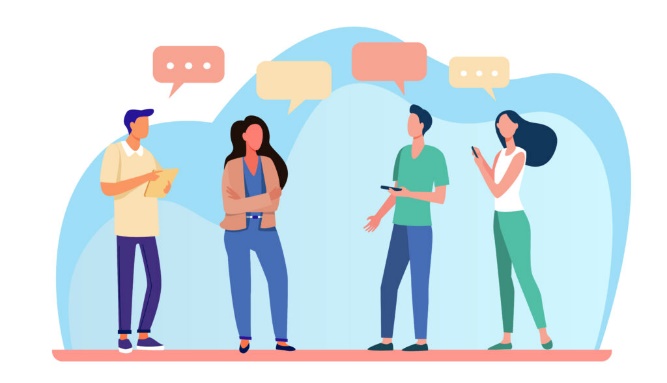 A képzés időtartama: 3 egymást követő napA képzés létszámkorlátos (min. 10, max. 18 fő)!A képzés tematikája:„Van, akinek a fecsegése olyan, mint a tőrdöfés, a bölcsek nyelve pedig gyógyít.” (Péld 12,18)Mint pap, hitoktató, plébániai munkatárs sok emberrel találkozunk és lépünk kapcsolatba. Sokféle helyzetben, sokféle problémával találkozunk és időnként konfliktusba is kerülünk. Sőt, van, amikor a konfrontáció nem kerülhető el. A keresztény ember számára is nagy kihívást jelent, hogy a mindennapi élet nehézségeit keresztény módon oldja meg. Mit kell tenni, amikor a bajban lévőnek (nem anyagi természetű), vagy éppen nekünk van problémánk, gondunk? A hatékony segítés lehetőségeit, a konfliktusok kezelési megoldásainak felismerését, érzéseink tudatosítását segíti a képzés.A tréningen a következő témákkal foglalkozunk:E. Berne személyiségszerkezetén keresztül meglátni és megérteni konfliktusaink gyökerétKommunikáció-elméleti alapokJézus Krisztus emberi természete, mint modellMeghallgatni és megérteni, aki bajban vanBelső konfliktusaink kezeléseKözös problémák, konfliktusok kezelése keresztény módonKapcsolat másfajta emberekkel, másfajta értékrend megértéseA tanult készségek alkalmazása problémás helyzetekbenAz egyes témák egymásra épülnek, magasabb szinten megismétlődnek, hogy a tanult készségek megerősödjenek a hallgatókban. A saját élmények és tapasztalatok megbeszélése és feldolgozása alapján keressük az új ismeretek által azokat a viselkedéseket, amelyeket beépíthetünk saját gyakorlatunkba. Magunkra figyelés és reflektálás által tudatosítjuk, hogy az egyes helyzetek mit eredményezhetnek. Minek mi a kiváltó oka, mit lehet tenni, hogy ne a régi rossz beidegződés ismétlődjön meg. A megszokott és gyakran ösztönös cselekedeteinken csak a tudatosság által változtathatunk és választhatjuk a hatékonyabb és keresztény megoldást.A tréningen alkalmazott munkaformák:tematikus megbeszélések, kis- és nagycsoportbanönismeretet fejlesztő gyakorlatok, kérdőívekszemélyiségfejlesztő játékok, szituációs játékokinteraktív, strukturált gyakorlatok.A képzés teljesítésének tartalmi és formai követelményei:A résztvevő értelmezni tudja saját kapcsolatai működését. Az új ismereteket és információkat képes integrálni a saját tapasztalataiba. Képes visszajelzést adni saját működéséről egyéni és csoportos szinten. Tudatosítja kapcsolatainak működését önreflexió által (mi az, ami építi, erősíti, és mi nehezíti azt). Képes megfogalmazni saját igényeit, nehézségeit és elvárásait. Tudatosodik benne saját viselkedésének hatása másokra. A képzés végére fejlődjön a résztvevőben a visszacsatolás adásának és kapásának képessége.A résztvevő írásbeli visszajelzést ad a képzés végén reflexiós levélben és a hallgatói kérdőívben. A képzés elvégzése kvázi feltétele annak, hogy a pap vagy munkatárs tudjon kommunikálni a plébániához kevésbé kötődő testvérekkel, gyászolókkal, szülőkkel, keresőkkel, fiatalokkal, de pl. riporterekkel is megvédve az egyházközség érdekeit, ugyanakkor tiszteleteben tartva másik érdeklődését is, és kellő türelemmel meghallgatva, de kijavítva a másik tévedéseit is.A képzés vezetői: Babály András, Gulyás ZsoltA képzés térítés ellenében vehető igénybe.1. Bentlakásos képzés(Tahi, 2023. február 6. hétfő, 9.30-tól február 8. szerda, 14 óráig tart)Csak akkor jelentkezz, ha az egészre el tudsz jönni!Helyszín: Szív Lelkiségi Központ, Tahi. Elhelyezés 1 ágyas szobákban (2 szobához tartozik 1 közös fürdőszoba).A képzés díja: 59.000 Ft, mely tartalmazza a szállás és étkezés költségeit is.Megfelelő létszám esetén tudjuk elindítani a képzést. Erről a jelentkezőket elektronikus levélben értesítjük, amint megvan a kellő létszám. A képzés díját ezután kérjük befizetni az Országos Lelkipásztori Intézet számlájára: 10900035-00000008-13770004 (UniCredit Bank). A megjegyzésbe a résztvevő nevét és a „kommunikáció” szót kérjük beírni. A jelentkezés a befizetéssel válik véglegessé.Jelentkezési határidő: 2023. január 31.Jelentkezés: https://forms.gle/z4jAz9pCHG6Ms6M16 2. „Bejárós” képzés(2023. február 13. hétfő 10-18 óra, 14. kedd 8-18 óra, 15. szerda 8-14 óra)Csak akkor jelentkezz, ha az egészre el tudsz jönni!Helyszín: MKPK Irodaház, 1068 Budapest, Városligeti fasor 42. (a környéken a parkolás fizetős)A képzés díja 21.000 Ft, mely nem tartalmazza a szállás költségeit. Erről a résztvevőnek magának kell gondoskodnia. A képzés díja mindhárom napon meleg ebédet foglal magába.Megfelelő létszám esetén tudjuk elindítani a képzést. Erről a jelentkezőket elektronikus levélben értesítjük, amint megvan a kellő létszám. A képzés díját ezután kérjük befizetni az Országos Lelkipásztori Intézet számlájára: 10900035-00000008-13770004 (UniCredit Bank). A megjegyzésbe a résztvevő nevét és a „kommunikáció” szót kérjük beírni. A jelentkezés a befizetéssel válik véglegessé.Jelentkezési határidő: 2023. február 9.Jelentkezés: https://forms.gle/BZQDciYWFE4fr28w6Lemondás esetén a képzés díjának visszafizetésére nincs mód.A képzés szervezője: Országos Lelkipásztori Intézet (1068 Budapest, Városligeti fasor 42.)HIRDETÉSEKA berceli és a becskei plébánia területén bevezetésre kerülnek a „30 napos szentmisék”. Ez gyakorlatban azt jelenti, hogy minden hónap elsőszombatján a délután 17:00-kor kezdődő szentmisét az előző hónapban elhunyt hívekért fogja a celebráns bemutatni. Erre a misére vonatkozó intenciónak nincsen külön stóladíja. Ezek megemlékező szentmisék, tehát nem gyászmisék (nem violában vagy feketében, hanem az adott nap színében, és olvasmányaival, Mária miseként, lucernárium nélkül kerülnek bemutatásra). Ezekre a szentmisékre szeretettel hívjuk az előző hónapban elhunytjaink hozzátartozóit is, ha idejük engedi.Másik változás, hogy kerülendő a „fizetni jöttünk a misét” kifejezés. A mise végtelen értékű áldozat, nem megfizethető. A helyes szóhasználat szerint a „stóladíjat rendezzük”, ami meghagyással történő ajándékozás, és az intenció naptárba történő bediktálásával egyidejűleg történik, de főszabályként a stipendium megelőzi a szentmisét.Felnőtt asszisztenciára felnőtt férfiakat, valamint ministránsnak gyerekek és fiatalok jelentkezését is várjuk.A berceli templomba szacellánt (sekrestyést) keresünk.2023.01.22.	V	18:00	Ökumenikus imaóra Galgagutai evangélikus templom				Lukács Máté lelkész2023.01.30.	H	15:00	Sáfár Ferenc gyászmiséje és temetése Bercelen2023.01.31.	K	10:00	Homolya Zsuzsanna gyászmiséje és temetése Bercelen2023.02.01.	Sz	08:30	Szentmise a Szécsénkei Templomban		16:30	Szentmise a Vanyarci Boldog Ceferino Közösségi Házban		19:00	Papi párbeszéd csoport2023.02.02.	Cs	URUNK BEMUTATÁSA (GYERTYASZENTELŐ BOLDOGASSZONY) – Ü		08:30	Szentmise a Becskei Templomban gyertyaszentelés,2023.02.03.	P	08:30	Szentmise a Berceli Templomban2023.02.04.Sz		EWTN Mária nap a békéért a Berceli Templomban		15:00	Irgalmasság rózsafüzére, keresztút a Berceli Templomban		16:00	Rózsafüzér közben buzdítás, katekézis a Berceli Templomban		17:00	Szentmise a Berceli Templomban EWTN közvetítéssel30 napos mise intenciói: Mravik Pálné Urbányi Margit, Jendrusz Tiborné Jele Mária, Szaniszló Andrásné Mravik Margit, Varga Istvánné Urbányi Erzsébet, Benedek László, Sáfár Ferenc, Homolya Zsuzsanna requiescat in pace		18:00	Körmenet a Berceli hordozható Mária kegyképpel, 				utána Szentségimádás és szentségi áldás2023.02.05.	V		08:30	Szentmise a Berceli Templomban, gyertyaszentelés, balázsolásÉvközi		10:30	Szentmise a Galgagutai Templomban ©, balázsolás5. vasárnap		10:30	Szentmise a Becskei Templomban, balázsolás		12:00	Igeliturgia a Nógrádkövesdi Templomban		12:00	Szentmise a Szécsénkei Templomban, balázsolás2023.02.11.	Sz	09:00-15:30 Engesztelő lelki nap a Berceli TemplombanRómai Katolikus Plébánia 2687 Bercel, Béke u. 20.tel: 0630/455-3287 web: http://bercel.vaciegyhazmegye.hu, e-mail: bercel@vacem.huBankszámlaszám: 10700323-68589824-51100005